Kingsfield School Parliament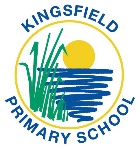 Meeting date: Thursday 24th March 2022.Attendance: 	Freya, Bethany, Emma-Rose, Daisy, Lilly H, Morgan P, Morgan H, Adele, Bethany-Rose, Sarah, Lyall, Mrs CulyerApologies: 	Grace, Charlie, George, Alfie, Lily-Rose, Lilly G, Maia, Lilly H, Lola, Jackson, Taylor, Megan, Alice, Charlee-Lou, Jack, FrankieChair: 		Morgan PVice Chair: 	BethanySecretary: 	AliceAgenda:Proud moments:18th March 2022. Comic Relief-Non-uniform raised £146? Well done to all! Thanks to those who made posters-Emma-Rose, Freya, Bethany-Rose, Adele, Daisy.World Down Syndrome Day-21st March 2022 was recognised through blue and yellow being worn on Friday as well as blue/yellow socks on Monday. Great!Library being kept tidy-thank you to all on the rota. Are more volunteers needed? No, enough people on the rota.Peer Mediation going really well. Only minor conflicts which are sorted out easily. There have been very few times when mediation has been needed in the spring term (evidenced in the folder). Everyone is fulfilling their role. Thank you for all your hard work on this.Ideas/plans for ministries for Spring 2.Traffic survey to look at safety during drop off/pick up. Morgan, Sarah, Daisy on Tuesday 29th March (meet at 8.20am) with Mrs Culyer.Pro-social behaviour. Ideas for how this could be recognised in school shared last time. Verbal comments given in class recorded and sent home-note/certificate/postcard.Time for own choice activity.Daily star in class-certificate.Continue house points/star of the week/resilience rocks.Extra break time.Miss Mills would like ministers to run a campaign on pro-social behaviours. This would include posters/video messages/interviews/slogans etc. Volunteers please-Morgan P, Bethany, Adele, Daisy, Freya, Bethany-Rose, Emma-Rose.Volunteers looking into costs of reading sheds and seek further funding from other sources. Lyall has found lots of links to share so we can investigate further. Mrs Culyer has found one at B and M for £129 but they are awaiting stock. Bethany to liaise with Madamme Barbault regarding French event. 14th July confirmed. Plans can now be worked on.Lyall/Maia to liaise with Mrs Walker regarding history event in the summer term. This could be a session based on enquiry skills using primary/secondary sources?Charlee-Lou/Taylor/Bethany-Rose planning a litter pick for once a month with children from the environment ministry. Thursday 31st March. Note to all classes via email sent out. Find litter pickers ask staff.Scheduled events:31st March-Environment ministry meeting to arrange litter picking.A.O.B - noneNext meeting dates:  Thursday 21st April 2022.Copies to ministers and staff.